Государственное бюджетное профессиональное образовательное учреждениеВладимирской области«Муромский промышленно – гуманитарный колледж»Паспорт библиотекиМуромского промышленно – гуманитарного колледжаПолное наименование библиотеки – библиотека Муромского промышленно – гуманитарного колледжа.Аббревиатура – библиотека МПГКДата открытия – 1986 годДиректор учебного заведения – В.В.ВолковЗаместители директора:- зам.директора по учебной работе -  В.С.Антонова- зам.директора по производственной работе – В.В.Юдаков- зам.директора по воспитательной работе   Н.В.Щеглова- зам.директора по научной работе – О.Н.ФадееваВедомственная подчиненность – Департамент образования администрации Владимирской области. Учреждение – Муромский промышленно – гуманитарный колледж.Основной источник финансирования – бюджет.Основные структурные подразделения – абонемент, читальный зал.  Доступность (категории, обслуживаемые библиотекой) – студенты,   преподаватели, сотрудники МПГК.Объем основного фонда на 01.01. 2018г. – 15024 экз.Периодика – 25 наименований (газеты, журналы)Количество пользователей -  513  человек Система справочно – поискового аппарата- Каталоги,- Тематические папки – «Классные часы», «С Новым годом», «Татьянин день», «День Святого Валентина», «День защитника Отечества», «8 Марта», «Народные праздники», «Международный день воды», «Космос. Юрий Гагарин», «День Победы», «День учителя», «Великая Отечественная война», «Краеведение», «Из истории техникума», В помощь классному руководителю», «Вредные привычки» и др.- Электронный каталог «GS - Ведомости»- программа 1С: «Консультант плюс»   13. Площадь библиотеки - 41 кв.м.           - книгохранилище – 12 кв.м           - читальный зал – 20 кв.м           - абонемент – 21 кв.м.  14. Освещенность: 200 лк при лампах накаливания при люминесцентных лампах 15.Вентиляция: естественная и принудительная16.Заземление: соответствует стандарту17.Электроснабжение библиотеки: 10 точек на 220 в.18.Перечень оборудования: 18.1. - столы для сотрудников – 1 шт. - столы читального зала – 5 шт. - шкафы книжные – 3 шт.- стеллажи – 14 шт.- стулья ученические – 10 шт.- стулья полумягкие – 3 шт.18.2. ТСО:- ПЭВМ – 3 шт.- принтер (ксерокс) – 1 шт.19.Средства, обеспечивающие пожаробезопасность – огнетушитель.20.Средства, обеспечивающие выполнение техники безопасности – аптечка21.Документация по ТБ и пожарной безопасности - инструкции 22. Штат библиотечных работников – 2 человека. - зав.библиотекой – Шишова Елена Валерьевна, образование высшее психолого-педагогическое.23.Режим работы библиотеки:Ежедневно – с 8.00 до 16.00 (без перерыва на обед)Выходные дни – суббота, воскресеньеПоследняя пятница каждого месяца  - санитарный день    Адрес библиотеки – ул.Орловская д.16,                                    Г.Муром владимирской области,                                    Т. 2-15-92,  3-66-69.Нормативная базаБиблиотека в своей работе руководствуется следующими нормативными документами:Федеральный закон «О библиотечном деле» (23.11.1994);Закон Российской Федерации «Об образовании»;Положение о библиотеке ГБПОУ ВО «МПГК»;Правила пользования библиотекой МПГК;Устав ГБПОУ ВО «МПГК»;Инструкция об учете библиотечного фонда (Приказ № 2488 от 24.08.2000г.);Инструкция о порядке исключения устаревших по содержанию и ветхих изданий и материалов из библиотечных и справочно-информационных фондов (от 18.07.1978 № 521);Инструкция о создании и обновлении библиотечных фондов учебников, порядке их использования и мерах, обеспечивающих сохранность литературы (от 23.05.1978г.);Письмо Гособразования СССР «О порядке возмещения ущерба за утерянный учебник» № 115 – 106/14 от 03.08.1988г;Письмо Министерства просвещения РСФСР «О порядке списания учебников» № 8 – 547/25 от 29.06.1987г;«Об основных направлениях совершенствования деятельности библиотек учреждений общего образования РФ». Решение коллегии от 10.02.2004г. № 2/2;ГОСТ 7.20 – 2000 библиотечная статистика;ГОСТ 7.76 – 96 Комплектование фонда документов. Библиографирование. Каталогизация;ГОСТ 7.1 – 2003 Библиографическая запись. Библиографическое описание. Общие требования и правила составления;ГОСТ 7.82 – 2001 библиографическая запись. Библиографическое описание электронных ресурсов;Инструкция по охране труда при работе библиотекарем;Инструкция о мерах пожарной безопасности в МПГК;Иные документы нормативного характера и локальные акты ОУ.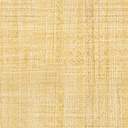 